ΑΝΑΚΟΙΝΩΣΗΈχοντας υπόψη:Τις διατάξεις:α) του άρθρου 26 του Ν. 4024/2011 «Συνταξιοδοτικές ρυθμίσεις, ενιαίο μισθολόγιο-βαθμολόγιο, εργασιακή εφεδρεία και άλλες διατάξεις εφαρμογής του μεσοπρόθεσμου πλαισίου δημοσιονομικής στρατηγικής 2012-2015», (ΦΕΚ 226/Α/27-10-2011), 	β) του Π.Δ.114/2014 (ΦΕΚ 181/Α/29.08.2014) Οργανισμός Υπουργείου Παιδείας και Θρησκευμάτων,  όπως ισχύει,Την υπ’ αριθμ. ΔΙΣΚΠΟ/Φ.18/οικ.21508/4-11-2011 απόφαση του Υπουργού Διοικητικής Μεταρρύθμισης και Ηλεκτρονικής Διακυβέρνησης (ΦΕΚ 2540/Β/7-11-2011),Την υπ’ αριθμ. ΔΙΣΚΠΟ/Φ.18/οικ.21526/4-11-2011 εγκύκλιο του Υπουργείου Διοικητικής Μεταρρύθμισης και Ηλεκτρονικής Διακυβέρνησης,Την υπ’ αριθμ. ΔΙΣΚΠΟ/Φ.18/οικ.23243/23-11-2011 εγκύκλιο του Υπουργείου Διοικητικής Μεταρρύθμισης και Ηλεκτρονικής Διακυβέρνησης.Του Π.Δ. 4/2002 (ΦΕΚ 3Α) «Εκτέλεση ενεργειών τεχνικής βοήθειας στήριξης και διαχείριση αντίστοιχων πόρων».Της Υ.Α. 18709/ΕΥΣΣΑ 413/19-2-2016 (ΦΕΚ Β΄/ 449) «Διαδικασίες κατάρτισης, έγκρισης, ανάθεσης και υλοποίησης ενεργειών τεχνικής βοήθειας»Την με αρ.πρ.: 191512-10/11/2016 απόφαση ΓΓΕΤ “Ανάθεση έργου για την υποστήριξη της ΓΓΕΤ στην εξειδίκευση θεμάτων υλοποίησης και διαχείρισης τα οποία ανακύπτουν στο πλαίσιο των προκηρύξεων ευθύνης της ΓΓΕΤ για το ΕΠΑνΕΚ 2014 -2020»Γνωστοποιούμε ότι:Την Παρασκευή 18 Νοέμβριου 2016 και ώρα 12:30 μ.μ. στο γραφείο 412  της ΓΓΕΤ  θα διεξαχθεί κλήρωση από τη Διεύθυνση Σχεδιασμού & Προγραμματισμού Πολιτικών και Δράσεων Έρευνας & Καινοτομίας, προκειμένου να συγκροτηθεί Επιτροπή Παρακολούθησης και Παραλαβής για το έργο με αρ. πρωτ. ΓΓΕΤ 191512-10/11/2016 “Ανάθεση έργου για την υποστήριξη της ΓΓΕΤ στην εξειδίκευση θεμάτων υλοποίησης και διαχείρισης τα οποία ανακύπτουν στο πλαίσιο των προκηρύξεων ευθύνης της ΓΓΕΤ για το ΕΠΑνΕΚ 2014 -2020»Η Επιτροπή θα προχωρήσει στην παραλαβή των πάσης φύσεως υπηρεσιών και παραδοτέων. Η παρούσα ανακοίνωση να τοιχοκολληθεί στους χώρους ανακοινώσεων της Γ.Γ.Ε.Τ. και να αναρτηθεί στην ιστοσελίδα της Γ.Γ.Ε.Τ.	 Η Προϊσταμένη Δ/νσης	Αγνή Σπηλιώτη ΕΛΛΗΝΙΚΗ ΔΗΜΟΚΡΑΤΙΑΥΠΟΥΡΓΕΙΟ ΠΑΙΔΕΙΑΣ , ΕΡΕΥΝΑΣ ΚΑΙ ΘΡΗΣΚΕΥΜΑΤΩΝΓΕΝΙΚΗ ΓΡΑΜΜΑΤΕΙΑ ΕΡΕΥΝΑΣ & ΤΕΧΝΟΛΟΓΙΑΣΔιεύθυνση Σχεδιασμού & Προγραμματισμού Πολιτικών και Δράσεων Έρευνας & ΚαινοτομίαςΤμήμα Επικοινωνίας και Προβολής  Έρευνας και Καινοτομίας Μεσογείων 14-18, Αθήνα 115 27		           Πληροφορίες :  Π. ΚασδοβασίληΤηλ.  : 210 74 58 015  Αθήνα, 15/11/2016Αρ. Πρωτ.: 194571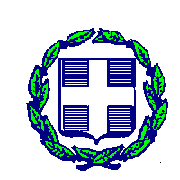 